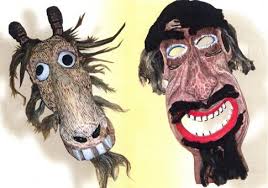 UŽGAVĖNIŲ KAUKIŲ MADOS           Vasario 27 dieną, 10.00 valandą,  Rumšiškių lopšelyje-darželyje  vyks Užgavėnių šventė           Kviečiame visus ateiti su gera nuotaika, persirengus Įvairiais  Užgavėnių šventės personažais (Ožiais, raganom, gydytojais, čigonais, žydais...). Programa:10.00 Užgavėnių madų demonstravimas- salėje.11.00 Užgavėnių žaidimai – lauke.11.30 Blynų kepimas, vaišės, arbatėlė – lauke.Kaip Užgavėnės be gardžių patiekalų?  Nepamirškite gardžių vaišių!P.S. Prašome iki vasario 24d. atnešti po vieną Užgavėnių kaukę parodai. 